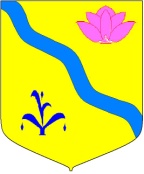 АДМИНИСТРАЦИЯ КИРОВСКОГО МУНИЦПАЛЬНОГО РАЙОНАРАСПОРЯЖЕНИЕ                         г.		п. Кировский                                    №                           	                                        О внесении изменений в распоряжение №29-р от 02.02.2023 г. «Об утверждении плана проведения экспертизы муниципальных правовых актов Кировского муниципального района на 2023 год, затрагивающих вопросы осуществления предпринимательской и инвестиционной деятельности»            В целях реализации Порядка проведения оценки регулирующего воздействия проектов муниципальных нормативных правовых актов Кировского муниципального района, экспертизы муниципальных нормативных правовых актов Кировского муниципального района, затрагивающих вопросы осуществления предпринимательской и инвестиционной деятельности, в соответствии с Законом Приморского края от 3 декабря 2014 года №507-КЗ «О порядке проведения экспертизы муниципальных нормативных правовых актов и оценке регулирующего воздействия муниципальных нормативных правовых актов в Приморском крае» (в редакции Закона Приморского края от 01.12.2016 г.» 44-КЗ)Внести в распоряжение администрации Кировского муниципального района от 02.02.2023 г. №29-р «Об утверждении плана проведения экспертизы муниципальных правовых актов Кировского муниципального района на 2023 год, затрагивающих вопросы осуществления предпринимательской и инвестиционной деятельности» изменения, изложив Приложение в новой редакции.Распоряжение вступает в силу со дня его принятия.Контроль за исполнением данного распоряжения возложить на начальника Управления муниципальной собственности, архитектуры и правовой экспертизы администрации Кировского муниципального района Шелкова И.А.Глава Кировского муниципального района-    глава администрации Кировскогомуниципального района                                                                    И.И. Вотяков